             ГОРОДСКОЙ СОВЕТ МУНИЦИПАЛЬНОГО ОБРАЗОВАНИЯ« ГОРОДСКОЙ ОКРУГ ГОРОД  НАЗРАНЬ»РЕШЕНИЕ                      №  6/27-3                                                                                  от 18 февраля  2016 г.О принятии резолюции Городского совета муниципального образования «Городской округ город Назрань»Обсудив вопрос о сложившейся общественно-политической ситуации в Насыр-Кортском АО г. Назрань, Городской совет решил:1. Общественно – политическую ситуацию в Насыр-Кортском АО г. Назрань характеризовать как напряженную. Фактором, негативно влияющим на эту ситуацию признать деятельность групп разной религиозной направленности.2. Потребовать от соответствующих правоохранительных органов принять необходимые меры по обеспечению общественной безопасности и правопорядка на территории Насыр-Корстского АО г. Назрань. Привлечь к ответственности лиц, осуществляющих провокационную деятельность, подрывающих общественный порядок, в том числе и посредством несанкционированных митингов, пикетов и иных собраний на территории г. Назрань.  3. Призвать, соответствующие органы исполнительской власти Республики Ингушетия и органы местного самоуправления, проводить на системном уровне сходы граждан, круглые столы и другие мероприятия с участием представителей духовенства, общественных и правозащитных организаций и журналистов для обсуждения различных общественно-политических вопросов и доведения ситуации по этим вопросам до населения.4. Рекомендовать духовным лицам различных вирдов на территории г.Назрань, общественным объединениям, правозащитным организациям проводить разъяснительную работу с населением по снижению уровня напряженности общественно-политической ситуации, оказывать содействие правоохранительным органам в профилактике деятельности экстремистских групп религиозной направленности.5. Рекомендовать средствам массовой информации обеспечить всестороннее освещение деятельности органов государственной власти и местного самоуправления, общественных объединений, правозащитных организаций и духовенства по стабилизации общественно-политической ситуации.6. Опубликовать (обнародовать) настоящую резолюцию в средствах массовой информации и направить в структуры и подразделения г. Назрань и Республики Ингушетия.Председатель Городского совета 	М.С. ПарчиевЗаместитель председателя 	Ю.Д. БогатыревДепутаты Городского совета:РЕСПУБЛИКА                                                                             ИНГУШЕТИЯ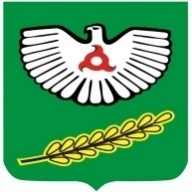 ГIАЛГIАЙ                 РЕСПУБЛИКААРАПИЕВ ГИРИХАН ЮСУПОВИЧБЕЛХАРОЕВ КУРЕЙШ КУРЕЙШОВИЧБЕРСАНОВ АМЕРХАН ХАДЖИМУРАДОВИЧБОГАТЫРЕВ АМИР ГАМИДОВИЧГИРЕЕВА ЛИДИФА МАХМЕДОВНАГУДИЕВ СУЛТАН ОСМАНОВИЧДАХКИЛЬГОВ БАГАУДИН УМАРОВИЧЗЯЗИКОВ ХАСАН ИБРАГИМОВИЧКОЛОЕВ МАГОМЕД ЗАКРЕЕВИЧМАЛЬСАГОВА РОЗА МУХАРБЕКОВНАМАМИЛОВ ЗАКРИЙ ИССАЕВИЧ  МЕСТОЕВ ХАСАН МАГОМЕТГИРЕЕВИЧМУТАЛИЕВ САЛМАН СУЛТАНОВИЧЦОРОЕВ САЛМАН СУЛТАНОВИЧЦУРОВ МУСТАФА ТУГАНОВИЧ